2019 2020 EMPOWER PRofessional Learning series			      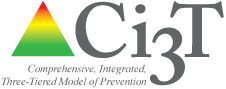 EMPOWER session 2 Agenda	   		       [month, day, year][ENTER TIME] (2 HR)
Presenter: tbaSession 2: Empowering Educators with Low-intensity Strategies to Increase Engagement and Minimize DisruptionWelcome!WelcomePreparing to Collect Social Validity & Treatment Integrity DataUsing Screening Data to Inform InstructionLow-Intensity Strategies: Building capacity through professional learning Wrapping up and Next Stepssession descriptionThis session serves as a guide for faculty and staff as they (a) prepare to collect social validity & treatment integrity data, (b) use screening data to inform instruction, and (c) implement low-intensity strategies as proactive measures within the Ci3T framework.  Attendees will receive support on how to implement low-intensity strategies such as instructional choice, increasing opportunities to respond, precorrection and active supervision. Finally, attendees will learn access and navigate resources on the Ci3T website to support building capacity on low-intensity strategies. Learning Objectives Identify the rationale for collecting treatment integrity and social validity data.Identify methods for assessing and interpreting treatment integrity and social validity data at Tier 1.Analyze screening data to inform practices at Tier 1.Identify instructional choice, precorrection, and active supervision as low-intensity strategies to facilitate student engagement and minimize disruption. Identify the research, benefits and challenges implementing low-intensity strategies. learner behavior, and monitoring to ensure the plan is being implemented with fidelity. Identify resources to support attendees’ implementation of low-intensity strategies, and to share with others as a way to build capacity within the Ci3T framework. Future Professional learning Opportunities: please visit the ci3t.org/pl to register or for information and resources on this topic. DateTimeLocationTopicJan. 23, 2020[enter time][enter location]Supporting Students who Need More than Tier 1: Connecting Students with Secondary (Tier 2) and Tertiary Interventions (Tier 3)Feb. 25, 2020[enter time][enter location]Supporting Students Across the Tiers: Managing Acting Out and Internalizing BehaviorsApr. 23, 2020[enter time][enter location]Moving Forward with Ci3T: Planning for Success